北京希望电子出版社纸张采购                    供应商招标文件项目名称： 2022—2023年度纸张采购供应商招标北京希望电子出版社2022年7月第一部分  投标邀请书尊敬的供应商（公司）:北京希望电子出版社（以下简称招标方）组织本次“2022—2023年度纸张采购供应商招标”项目，本次项目为邀请招标。综合贵公司（以下简称投标方）规模、经营、合作信誉等情况，特邀请大家参加本次招标活动。一、采购标的招标方预计采购各类纸张__13000令__左右，分成以下标的。投标方可同时对多个标的进行投标。注：以上招标数量为预计量，具体数量以中标后的实际《采购订单》为准。二、招标文件获取和递交1．招标方通过电子邮件发放招标文件。2．投标方以纸质形式递交招标文件。每页需加盖公司公章，密封后快递至招标方地址，邮件标明“北京希望电子出版社纸张招标文件”。3．投标截止时间：2022年7月27日17时30分（北京时间），招标方不接受未密封或者未送达指定地点或者逾期递交的招标文件。4．开标方式：本次邀请招标将于2022年8月3日10时00分（北京时间），在北京希望电子出版社会议室开标。本次开标由出版社评标委员会共同见证开标，投标厂家不用到场。5．评标方式：（1）本次招标按照北京希望电子出版社采购招标管理要求执行。（2）评标委员会在综合评定投标方提供的投标文件各指标后，选出符合中标条件的供货商进行后继谈判，最终确定各标的中标供货商。（3）确定中标供货商后，双方将签署《纸张采购合作框架协议》，确定投标方为招标方“相关标的2022年-2023年指定供货商”。（4）非中标单位不再另行通知。6．标书邮寄及业务联系方式：招标人名称：北京希望电子出版社详细地址：北京市海淀区中关村大街22号中科大厦A座10层联 系 人：安源  联系电话：13910566130邮  箱：anyuan@bhp.com.cn                                            北京希望电子出版社                                                    2022年7月第二部分 投标文件投标文件须含如下资料：一、投标函（见附件1）二、标的意向、供货价格及服务条款（见附件2）三、资质文件1．公司营业执照副本复印件。2．特许经营许可证（如有）副本复印件。3．投标方为代理经销商的，提供纸张材料生产厂家出具的授权书或经销权证明；投标方为制造企业的，提供生产许可证、环保评估合格证。四、廉洁承诺书（见附件3）按招标文件提供的格式填写，法定代表人或授权代表签字，并加盖投标人公章。注：以上资料需加盖公章。附件1投标函北京希望电子出版社：我们收到贵公司 《北京希望电子出版社2022—2023年度纸张及材料采购供应商招标》文件，经研究，决定参加投标，并做如下郑重承诺：1．我们同意提供贵公司要求的有关本次招标的相关资料；2．我们保证我们提供的招标资料和数据真实、合法；3．若中标，我们愿意遵守招标文件中的各项条款及承诺，按投标文件签署并履行合同。本投标函将成为合同的一部份，与合同具有同等的法律效力。4．若未中标，我们不要求北京希望电子出版社解释未中标原因。投标方：          （公章）法定代表人/授权代表人：              （签字或盖章）日  期：     年      月      日附件2 标的意向、供货价格及服务条款一、标的意向我公司有意向成为北京希望电子出版社2022至2023年如下标的指定供应商（可多选）：二、供货价格对以上有意向标的，我公司在2022年7、8、9月的平均供货价格如下：供货价格填写说明：（1）投标方提供的意向标的近三个月的平均供货价格，是招标方评标的重要参考数据，请如实填写。（2）一个标的需填写中级和高级两个等级产品的供货价格，如意向标的为胶版纸，要填写中级（太阳23号机或同级其他品牌纸张），高级（太阳21号机或同级其他品牌纸张）的供货价格。（3）招标方承诺对以上数据将严格保密。三、供货商相关服务条款除供货价格和质量方面符合招标方指定条件外，招标方还要求指定供货商在合作中提供包括但不限于如下条款的服务（具体见采购合作合同）：投标方（盖章）：            法定代表人/授权代表人（签名）：        日  期：     年    月    日附件3 廉洁承诺书北京希望电子出版社: 根据国家相关法律法规，为维护公平、公正、公开、规范的市场竞争秩序，杜绝不公平竞争及违规违纪违法等问题的发生，促进北京希望电子出版社党风廉政建设，                                    （承诺方公司）自愿协助北京希望电子出版社执行廉洁从业各项规定。特向出版社郑重承诺，在参与“2022-2023年度纸张采购供应商招标”项目过程中，决不发生以下行为。1．向出版社工作人员或采购项目相关人员赠送可能影响其公正执行业务的礼品、礼金、消费卡和有价证券、股权、其他金融产品等财物。 2．无偿、象征性收取、以明显低于市场价格向出版社工作人员或采购项目相关人员提供物品、服务及股份等，或以明显高于市场价格购买出版社工作人员或项目相关人员的个人物品。3．接受出版社工作人员或采购项目相关人员提出的有偿中介要求。 4．允许出版社工作人员或采购项目相关人员在承诺方企业中投资、担任重要职务或相关联业务职务。 5．未主动如实向出版社说明是否与社里工作人员或采购项目相关人员存在亲属关系或其他特定关系人关系。 6．协助出版社及下属单位、个人建立各种名义的“小金库”。另外，我公司支持并配合出版社的廉洁建设工作，如发现出版社工作人员有不廉洁行为，在合作中以任何名义向我公司工作人员索贿，我公司必须拒绝，并及时向出版社纪检监察审计部门进行署名举报（举报电话：010-82626231；邮箱：zhjun@hope.com.cn）。承诺方公司（盖章）： 承诺方法定代表人或授权代表（签字）：                           日期：        年     月     日 附件4《纸张采购合作框架协议（样本，非最终协议）》甲方：北京希望电子出版社乙方：中标方名称依据《中华人民共和国合同法》及其他相关法律，甲乙双方本着互惠互利原则，经过友好协商订立本协议。1．标的物乙方向甲方供应纸张产品，具体交易详情（纸张类型、克重、规格、数量、价格、收货方等）以甲方的采购订单为准。2．价格2.1  纸张采购价格参照乙方的《投标报价表》，甲方每月组织报价，以双方实际协商价格为准，协商价格至少保持一个月不变动。2.2  乙方为甲方订购、存贮、派送各类纸张。乙方提供给甲方的纸张价格为2022年第2季度的中标价格，当市场吨价上、下浮动超出中标价格150元时，纸张执行价格双方可另议。2.3  以上价格内含13％增值税和纸张运到甲方指定的京津冀地区印刷厂的运费和装卸费，如需送到以外较远区域，运费另议。2.4  乙方每月第一个工作日以邮件形式向甲方提供一次《投标报价表》中纸张市场价格行情明细，并确保所提供纸张价格的真实性。甲方有权依据自行收集或第三方提供的当月纸张报价，根据乙方提供的报价与乙方确定当月供纸价格和数量。3．质量和验收3.1  纸张规格、克重、白度、色差、平滑度、表面强度、光泽度、油墨吸收性、不透明度等，均需符合国家同类纸张质量标准及出厂质量标准。3.2  乙方投标提供纸样作为所供产品质量要求标准和验收标准。乙方保证向甲方提供质量稳定的纸张，纸张的各项质量指标如正反差、平滑度、表面强度、木浆含量、施胶度等不低于标准纸样标准。3.3  甲方按照标准纸样与技术要求抽查验收货物，甲方认为供应纸张与标准纸样有较大差别或不符合技术要求的，有权拒收货物或退货。3.4  甲方的印刷合作单位对乙方所送纸张入库验收，不表明甲方对该批纸张内在质量的完全认可，甲方任何时候发现纸张不符合合同约定的都有权按纸张质量不合格处理。3.5  乙方同意为甲方提供《投标报价表》中的纸张及乙方推荐给甲方并经甲方确认的其他品牌纸张，乙方承诺以上品牌纸张质量满足甲方的正常使用需求。3.6  乙方确保不因纸张质量问题影响甲方正常的产品质量和生产周期。否则应当依据如下约定承担违约责任：3.6.1  甲方如在纸张使用过程中发现纸张出现掉粉、起泡、起褶等质量问题、或纸张数量不足时，应及时通知乙方；3.6.2  乙方须在接到甲方通知起24小时内派代表赶到问题现场；如乙方未按时赶到,并且未提前与甲方说明原因，甲方与反映问题的印刷厂直接签署反映纸张问题的书面材料，乙方无权再提出异议，并须按甲方要求承担责任配合执行。3.6.3  甲方、乙方、反映问题的印刷厂代表须共同协商解决，并当场签署反映纸张问题的书面材料（一式三份）；如三方协定确属纸张质量问题，乙方须及时予以免费调换或补足数量，并承担由此而产生的纸费、运费以及额外产生的相关费用。3.6.4  乙方需积极配合甲方于一周内解决问题，如因纸张质量问题给甲方造成损失，由乙方负责全部赔偿。3.6.5  如出现3次质量问题，甲方有权不再向乙方采购该问题品种纸张；且不负责使用消化乙方为甲方特定备货的该品种纸张库存。4、交付4.1  甲方的采购订单应以书面形式通知乙方，乙方安排厂家生产和发货。4.2  乙方与甲方结算时，需要提供甲方指定收货方签字、盖章的送货单，应包含送货日期、送货地点、产品名称、克重、规格、数量。4.3  属于《投标报价表》的中标纸张采购，乙方须在收到甲方采购订单后三天内将全部所需纸张送到指定地点，如标明加急，需24个小时内送到。如果订单量大，与甲方协商到货时间，能满足按要求分批送货。4.4  不在《投标报价表》的中标纸张采购，乙方有现货的前提下，参照4.3条款执行；如乙方无现货，需订货，送纸时间另外约定。4.5  乙方自行运送纸张到甲方指定的地点，运抵之前若纸张发生毁损、灭失的风险由乙方全部承担，且乙方应当及时告知甲方。若因此给甲方造成损失的，乙方应当承担赔偿责任。5．结算5.1  甲方应于用纸后次月内与乙方完成对账，乙方应配合甲方对账；若乙方未按时按甲方要求提交对账单，对账单月份以实际对账月份为准。5.2  双方对账并确认无误后，保证到货验收后三个自然月内款项到账。5.3  因乙方原因延误对账的，结算时间顺延。5.4  甲方按以下两种方式与乙方结算：（1）甲方直接按到期应付金额支付乙方，乙方须提前15日给甲方开具发票；（2）甲方委托第三方（出版社或其他公司）支付应付金额，乙方须提前15日给甲方指定第三方开具发票并配合签订相关合同。5.5  甲方按采购订单双方确认的方式进行结算，包括电汇、银行承兑汇票等形式。如甲方或甲方指定第三方未按时支付乙方货款付款，延期金额，按每日千分之一由甲方支付乙方滞纳金。6．违约责任6.1  甲方没有在规定时间内及时付清货款，乙方可暂缓或停止发货。6.2  甲方交付给乙方的订单，乙方如不能保质保量交付，必须在一周内向甲方提交书面报告，否则按违约处理，每日按交货金额的千分之一支付给甲方违约金。6.3  如果乙方无法保质保量按时交付，经双方协调无法交货时，甲方有权解除协议。7．争议的解决方式如履行合同发生争议的，双方尽量友好解决。如经协商仍然不能达成一致，任何一方可向甲方所在地人民法院提起诉讼。诉讼费和胜诉方的律师代理费由败诉方承担。8．不可抗力由于不可抗力导致乙方延迟交货或不能交货时，乙方应及时通知甲方，并有义务采取必要的措施避免损失扩大。甲方根据情况允许延期交货，部分履行或解除本合同。9．其他9.1  本合同未尽事宜，由甲乙双方另行协商并签订书面补充协议，补充协议与本协议具有同等法律效力。9.2  本合同有效期为一年，一式两份，双方各保留一份，自双方签字盖章之日起生效。甲   方：北京希望电子出版社                  乙   方：授权代表（签字）：                        　　授权代表（签字）：盖   章：                                　　盖   章：日   期：   年   月   日             　　　 日   期：   年   月   日                                                   序号名称规格预计2022年采购量1胶版纸型正度60g、70g11000（令）2胶版纸型正度/大度80g2000（令）编号标的预计2022年采购量意向1正度胶版纸60g、70g11000（令）有  无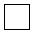 2正度/大度胶版纸80g2000（令）有  无标的名称克重纸张品牌名称供货价格供货价格供货价格标的名称克重纸张品牌名称7月8月9月附加条款条款说明投标方意见按需供纸招标方按需向投标方采购纸张，最小订货单位为令。投标方保证按量及时送货。同意  不同意   需商议第三方转款根据业务需要，招标方可委托第三方（出版社或其他公司）支付应付货款。投标方需配合签订相关合同，开票并结款。同意  不同意   需商议公平供货价格给招标方的供货价格为投标方同等规模客户中的最低价格。同意  不同意   需商议